.Start the dance 16 counts in (0.08) Recommend to reduce pitch by 5%[1-9]	Cross L Over R, R to Side, Sweep R, Right Coaster, 1/2 Pivot Right, L Lock Step Fwd[10-17]	R Rock Recover, 1/4 Turning Triple, 1/2 Turning Triple, 1/4 Turn, Coaster*(4-7)	Option (4)1/2 Turn right step R fwd (12:00), (5)1/2 turn right step L back (6:00) (6)1/2 turn right step R fwd (12:00), (7) 1/2 turn right step L back (6:00)(option can be done all walls except wall 3)[18-25]	1/4 Turn Left Step L Fwd, Step R to Side, Rock Recover Step Side, Step Together R, L Step R Out, Step Together L, R 1/4 Left Step L Fwd[26-32]	Step Fwd R, 1/2 Pivot Turn Left, Step Fwd R, 3/4 Turn R, Rock RecoverRestart happens on wall 3. We will have a change of step during steps 10-17 then Restart the danceR Rock Recover , 1/2 Triple R, L Fwd Mambo, Step R to Right SideTag Happens After Wall 5, You Will be Facing Front (12:00) And Will Only Do The Tag Once.Jazz Box Cross, Hip Bumps L,R,L, Hip Bumps R,L, 1/4 Turn L Hip Bump Back	1/2 Pivot Turn Left, Samba, Samba 1/4 Turn Left, Step Fwd R	Fwd Left Mambo, Right Back Mambo, Left Side Mambo, Ball Cross x2 1/2 Turn Left	Samba Fwd x 2, Right Mambo, 1/2 Turn Left Step Fwd L, Run Fwd R,L RLeft foot should be free facing the front wall (12:00) end of tag, Start the dance over again.Note: It is recommended to reduce the pitch by 5%.This helps especially during the 32 count Tag as it can be a little fast for some.Contact: rsluna2@aol.com  - www.n2linedance.comOn Broadway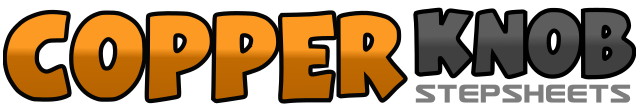 .......Count:32Wall:4Level:Intermediate.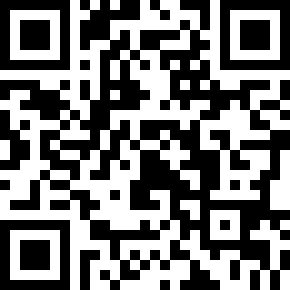 Choreographer:Ruben Luna (USA) - May 2014Ruben Luna (USA) - May 2014Ruben Luna (USA) - May 2014Ruben Luna (USA) - May 2014Ruben Luna (USA) - May 2014.Music:On Broadway (SMASH Cast Version) (feat. Katharine McPhee & Jennifer Hudson) - SMASH Cast : (Single - iTunes)On Broadway (SMASH Cast Version) (feat. Katharine McPhee & Jennifer Hudson) - SMASH Cast : (Single - iTunes)On Broadway (SMASH Cast Version) (feat. Katharine McPhee & Jennifer Hudson) - SMASH Cast : (Single - iTunes)On Broadway (SMASH Cast Version) (feat. Katharine McPhee & Jennifer Hudson) - SMASH Cast : (Single - iTunes)On Broadway (SMASH Cast Version) (feat. Katharine McPhee & Jennifer Hudson) - SMASH Cast : (Single - iTunes)........1-3Cross L over R, step R to right side, step L behind right while sweeping R front to back4&5Step R back, step L next to R, step R fwd6-7Step fwd L, 1/2 pivot R (weight on R) (6:00)8&1Step L fwd, lock R behind L, step L fwd2-3Rock R fwd recover onto L4&51/4 Turn right step R to right side, step L next to R, step R to right side (9:00)6&71/2 Turn right step L to left side, step R next to L, step L to left side (3:00)8&11/4 turn right Step R back, step L next to R, Step R fwd (6:00)2-31/4 Turn left step L fwd, step R to right side (3:00)4&5Rock L behind R, recover onto R, step L to left side6&7Step R to right side, step L next to R, step R to right side8&1Step L to left side, step R next to L, 1/4 turn left step L fwd (12:00)2-3Step fwd with R, 1/2 pivot turn left weight on L (6:00)4-5Step fwd R, 1/2 turn R stepping L back (12:00)6-81/2 Turn right step R fwd, 1/4 turn right rock L to side, recover onto R (9:00)2-3Rock R fwd, recover onto L4&51/2 Turn right step R fwd, step L next to R, step R fwd6&7Rock L fwd, recover onto R, step L back8Step R to right side then restart dance1-2Cross L in front of R, step R back3-4Step L to left side cross R in front of L5&6Step L to left side left hip bump, right hip bump, left hip bump7&8Right hip bump, left hip bump, 1/4 turn left bump hip back (9:00)1&2Step L fwd, step R fwd, 1/2 pivot turn left weight on L (3:00)3&4Cross R over L, rock L to left side, recover onto R5&6,71/4 Turn L cross L over R, rock R to right, recover onto L, step R fwd (12:00)&8&Rock L fwd, recover onto R, step L back1,2&Rock R back, recover onto L, step R next to L3,4&5Rock L to left side, recover onto R, step L next to R, step R to right side6&7&8Cross L over R, 1/4 turn left step R foot back placing weight on ball of foot, (9:00) step L fwd,1/4 turn left step R foot back placing weight on ball of foot,(6:00) step L forward1&2Cross R over L, rock L to left side, recover onto R3&4Cross L over R, rock R to right side, recover onto L5&6,7Rock R fwd, recover onto L, step R back, 1/2 turn left step L fwd (12:00)&8&Small run fwd R,L R